Callao, 11 de agosto  del 2021Señor:Presente.-	Con fecha 11 de agosto  del 2021 se ha expedido la siguiente Resolución:RESOLUCIÓN DE consejo de ESCUELA DE POSGRADO Nº 324-2021-CEPG-UNAC.- Bellavista, Callao, 11 de Agosto del 2021.- EL consejo de ESCUELA DE POSGRADO DE LA UNIVERSIDAD NACIONAL DEL CALLAO.-                                                                                         CONSIDERANDO: Que el Art. 196º inciso 196.4 del Estatuto de la Universidad Nacional del Callao aprobado el 02 de julio 2015 establece que; El Consejo de la Escuela de Posgrado tiene las siguientes atribuciones: “Aprobar y publicar la Programación Académica Semestral, los sílabos de todas las asignaturas ofrecidas, treinta (30) días calendarios antes del inicio de cada semestre académico… (Sic)”.Que el Art. 196º inciso 196.5 del Estatuto de la Universidad Nacional del Callao aprobado el 02 de julio 2015 establece que; El Consejo de la Escuela de Posgrado tiene las siguientes atribuciones de: “Aprobar, cumplir y hacer cumplir el Reglamento Académico de Posgrado y otros reglamentos de la Escuela de Posgrado y de sus unidades académicas y administrativas… (Sic)”.Que el Art. 42° del Reglamento General de Estudio de Posgrado establece que: “La Unidad de Posgrado entrega al docente, la sumilla de cada asignatura, en función de la cual elabora y presenta de manera obligatoria a más tardar tres semanas antes del inicio de cada ciclo académico, el silabo correspondiente a la Unidad de Posgrado para su evaluación aprobación e impresión, quedando de esa manera expedito para su distribución a los estudiantes el primer día de clases... (Sic)”.Que, mediante D.S. Nº 008-2020-SA y D.S. Nº 044-2020-PCM se declara Estado de Emergencia Sanitaria y Estado de Emergencia Nacional respectivamente a consecuencia del brote del COVID-19. Asimismo, mediante D.U. N° 026-2020, publicado el 15 de marzo del 2020 se establece la aplicación del trabajo remoto, como medida excepcional y temporal para prevenir la propagación del COVID-19. Que, mediante Resolución N° 068-2020-CU del 25 de marzo de 2020, se aprueba la modificación del lugar de la prestación de servicios de docentes y administrativos, por lo que la Escuela de Posgrado viene implementado el trabajo remoto en el marco de la normativa dispuesta por la emergencia sanitaria y nacional por COVID-19. Que, la Resolución Viceministerial Nº 085-2020-MINEDU del 01 de abril de 2020, aprueba las "Orientaciones para la continuidad del servicio educativo superior universitario, en el marco de la emergencia sanitaria, a nivel nacional, dispuesta por el Decreto Supremo N° 008-2020-SA",    Que, el Decreto Legislativo N° 1496 promulgado el 10 de mayo de 2020, establece disposiciones en materia de Educación Superior Universitaria en el marco del Estado de Emergencia Sanitaria a nivel nacional, orientadas a garantizar la continuidad y calidad de la prestación de los servicios de educación superior universitaria, en aspectos relacionados a la educación semipresencial o no presencial, en el marco de la emergencia sanitaria producida por el COVID-19. Además, se remarca que todas las modalidades deben cumplir condiciones básicas de calidad que aseguren la prestación de un servicio educativo de calidad.Que, mediante Resolución Nº 145-2020-CEPG-UNAC del 23 de Abril del 2020, el Consejo de Escuela de Posgrado de la Universidad Nacional del Callao, aprobó los “LINEAMIENTOS DE ADECUACIÓN DE LOS PROCESOS ACADÉMICO-ADMINISTRATIVOS PRESENCIALES A VIRTUALES DE LA ESCUELA DE POSGRADO DE LA UNIVERSIDAD NACIONAL DEL CALLAO”, a implementarse en forma excepcional, a partir del Semestre Académico 2020-A, con la finalidad de establecer y orientar los procesos académicos y administrativos no presenciales a realizarse en las unidades de posgrado y en la Escuela de posgrado de la Universidad Nacional del Callao (UNAC) durante el año 2020 ante la declaración de emergencia adoptada por el poder Ejecutivo para afrontar la pandemia del nuevo tipo de coronavirus SARS-CoV-2 (COVID-19).Que, teniendo la documentación sustentatoria, remitida en forma digital por trámite remoto y estando a lo acordado por el Consejo de la Escuela de Posgrado de la Universidad Nacional del Callao, en su Sesión Ordinaria del 11 de Agosto de 2021, realizada en forma remota, al amparo del D.U. N° 026-2020 y Res. N° 068-2020-CU; y en uso de las atribuciones que le confiere el Artículo 196° numeral 196.4 del Estatuto de la Universidad Nacional del Callao;RESUELVE: APROBAR los SÍLABOS de 36 (Treinta y seis ) asignaturas de Maestría de la Unidad de Posgrado de la Facultad de Ingeniería Química, correspondientes al Semestre Académico 2021-A, las cuales serán desarrolladas en la modalidad no presencial, en forma excepcional y transitoria, de acuerdo a las disposiciones establecidas por el gobierno central y los organismos reguladores de la Educación Superior Universitaria; según el siguiente detalle:TRANSCRIBIR, la presente Resolución al VRA, Unidad de Posgrado de la UNAC, Decanatos e interesados para conocimiento y fines consiguientes. Regístrese, comuníquese y cúmplase. (FDO.): Dra. ARCELIA OLGA ROJAS SALAZAR.- Directora de la Escuela de Posgrado.- Sello. (FDO.): Dra. MERCEDES LULILEA FERRER MEJÍA.- Secretaria Académica.- Sello Lo que transcribo a usted para los fines pertinentes. 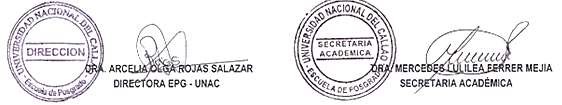 N°PROGRAMAMAESTRIA ENCODIGOCICLOCURSO01MAESTRIA UNAC CIENCIA Y TECNOLOGÍA DE ALIMENTOSCTA 101IQUIMICA Y BIOQUIMICA DE ALIMENTOS02MAESTRIA UNAC CIENCIA Y TECNOLOGÍA DE ALIMENTOSCTA 102IMICROBIOLOGIA DE ALIMENTOS03MAESTRIA UNAC CIENCIA Y TECNOLOGÍA DE ALIMENTOSCTA 103IANALISIS DE ALIMENTOS04MAESTRIA UNAC CIENCIA Y TECNOLOGÍA DE ALIMENTOSCTA 104ITESIS I05MAESTRIA UNAC CIENCIA Y TECNOLOGÍA DE ALIMENTOSCTA 201IIFISICO QUIMICA DE ALIMENTOS06MAESTRIA UNAC CIENCIA Y TECNOLOGÍA DE ALIMENTOSCTA 202IICONTROL DE CALIDAD DE ALIMENTOS07MAESTRIA UNAC CIENCIA Y TECNOLOGÍA DE ALIMENTOSCTA 203IITECNOLOGÍA E INGENIERÍA DE ALIMENTOS I08MAESTRIA UNAC CIENCIA Y TECNOLOGÍA DE ALIMENTOSCTA 204IITESIS II09MAESTRIA UNAC CIENCIA Y TECNOLOGÍA DE ALIMENTOSCTA301IIIANÁLISIS SENSORIAL DE ALIMENTOS10MAESTRIA UNAC CIENCIA Y TECNOLOGÍA DE ALIMENTOSCTA302IIITECNOLOGÍA E INGENIERÍA DE ALIMENTOS II11MAESTRIA UNAC CIENCIA Y TECNOLOGÍA DE ALIMENTOSCTA304IIITESIS III12MAESTRIA UNAC CIENCIA Y TECNOLOGÍA DE ALIMENTOSCTA303IIITRATAMIENTO TÉRMICO DE LOS ALIMENTOS13MAESTRIA UNAC GERENCIA DE LA CALIDAD Y DESARROLLO HUMANOMGC 101IDESARROLLO Y DEFENSA NACIONAL14MAESTRIA UNAC GERENCIA DE LA CALIDAD Y DESARROLLO HUMANOMGC 102IINTRODUCCIÓN A LA GERENCIA DE LA CALIDAD15MAESTRIA UNAC GERENCIA DE LA CALIDAD Y DESARROLLO HUMANOMGC 103IINTRODUCCIÓN A LA GERENCIA DEL DESARROLLO HUMANO16MAESTRIA UNAC GERENCIA DE LA CALIDAD Y DESARROLLO HUMANOMGC 104ICOACHING Y LIDERAZGO17MAESTRIA UNAC GERENCIA DE LA CALIDAD Y DESARROLLO HUMANOMGC 201IITESIS I18MAESTRIA UNAC GERENCIA DE LA CALIDAD Y DESARROLLO HUMANOMGC 202IINORMAS Y AUDITORIAS DE LA CALIDAD19MAESTRIA UNAC GERENCIA DE LA CALIDAD Y DESARROLLO HUMANOMGC 203IIESTÁNDARES Y AUDITORÍA DEL POTENCIAL   HUMANO20MAESTRIA UNAC GERENCIA DE LA CALIDAD Y DESARROLLO HUMANOMGC 204IIGERENCIA ESTRATÉGICA I21MAESTRIA UNAC GERENCIA DE LA CALIDAD Y DESARROLLO HUMANOMGC302IIIGERENCIA DE LA CALIDAD22MAESTRIA UNAC GERENCIA DE LA CALIDAD Y DESARROLLO HUMANOMGC303IIIGERENCIA DEL DESARROLLO HUMANO23MAESTRIA UNAC GERENCIA DE LA CALIDAD Y DESARROLLO HUMANOMGC304IIIGERENCIA ESTRATÉGICA II24MAESTRIA UNAC GERENCIA DE LA CALIDAD Y DESARROLLO HUMANOMGC301IIITESIS II25MAESTRIA UNAC INGENIERÍA QUÍMICAMIQ 101IMATEMÁTICA AVANZADA EN INGENIERÍA26MAESTRIA UNAC INGENIERÍA QUÍMICAMIQ 102ITERMODINÁMICA AVANZADA27MAESTRIA UNAC INGENIERÍA QUÍMICAMIQ 103IFENOMENOS DE TRANSPORTE28MAESTRIA UNAC INGENIERÍA QUÍMICAMIQ 104ISIMULACIÓN EN INGENIERÍA QUÍMICA33MAESTRIA UNAC INGENIERÍA QUÍMICAMIQ 301IIIDISEÑO DE REACTORES  34MAESTRIA UNAC INGENIERÍA QUÍMICAMIQ 302IIIAUTOMATIZACIÓN Y CONTROL DE PROCESOS 35MAESTRIA UNAC INGENIERÍA QUÍMICAMIQ 303IIITESIS III36MAESTRIA UNAC INGENIERÍA QUÍMICAMIQ 306IIIREOLOGÍA